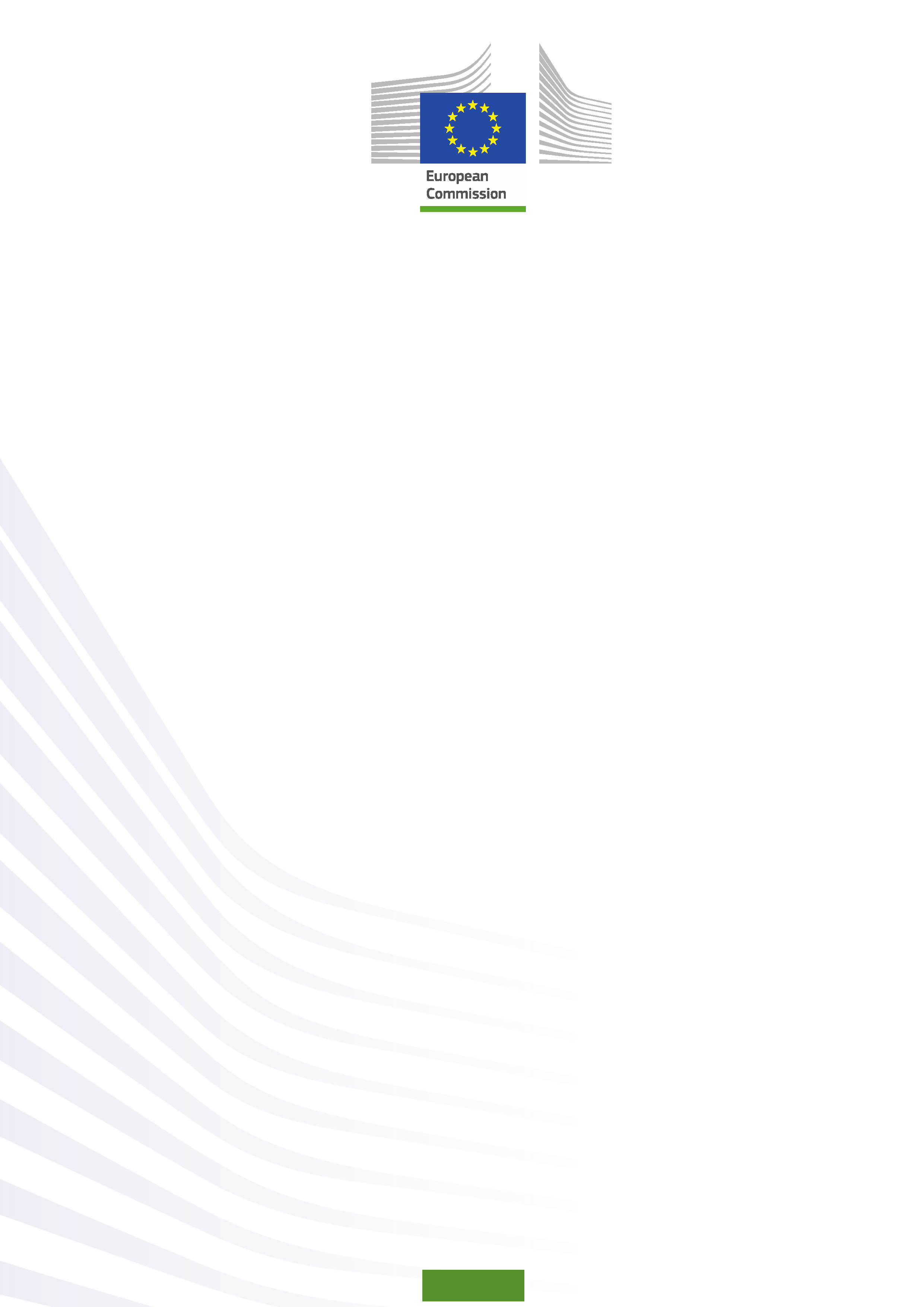 © Uniunea Europeana, 2015Pentru orice reproducere a informatiei text sau multimedia care nu intra sub incidenta siglei © Uniunii Europene, trebuie ceruta permisiunea in mod direct de la detinatorii de copyright.© Ilustratiile de pe coperta: Observatorio de la Infancia de Andalucía, Escuela Andaluza de Salud Pública. Junta de Andalucía.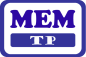 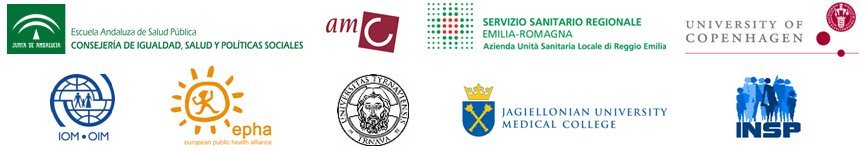 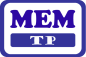 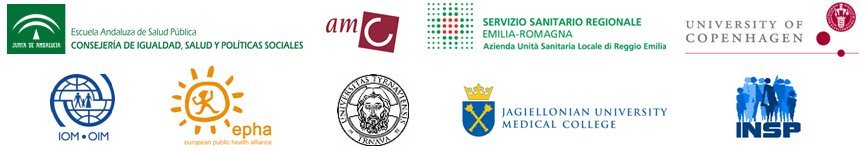 Finantat de catre Uniunea Europeana prin Programul UE de Sanatate (2008-2013) in cadrul contractului de servicii cu Agentia Executiva pentru Consumatori, Sanatate, Agricultura si Aliment (Chafea) care functioneaza sub mandatul Comisiei Europene. Constinutul acestui raport reprezinta punctele de vedere ale Scolii Andaluze de Sanatate Publica (EASP) si sunt numai responsabilitatea acesteia; nu poate reflecta in nici un fel punctele de vedere ale Comisiei Europene si/sau Chafea sau ale oricarui alt organism al Uniunii Europene. Comisia Europeana si/sau Chafea nu garanteaza acuratetea datelor incluse in acest raport, in consecinta nici nu accepta responsabilitatea utilizarii lor de catre terti.Activitate in perechiIdentificati aspectele relevante pentru calitatea ingrijirii medicale orientate catre diversitatea culturala si etnica  in contextual dvs.; creati o lista cu criterii de evaluare a calitatii (tabel)Amintiti-va o interventie medicala orientata catre diversitatea culturala si etnica  efectuata in propriul dvs. context  profesional Aplicati criteriile de evaluare a calitatii la interventia medicala pe care ati propus-oDiscutii in grupImpartasiti experienta devoltarii criteriilor de evaluare si aplicati-le pe un exemplu concret de ingrijire a sanatatii, orientat catre diversitatea culturala si  etnica, incluzând dificultatile si indoielileDescrierea Interventiei de ingrijire a sanatatiiDescrierea Interventiei de ingrijire a sanatatiiDescrierea Interventiei de ingrijire a sanatatiiDescrierea Interventiei de ingrijire a sanatatiiDescrierea Interventiei de ingrijire a sanatatiiDescrierea Interventiei de ingrijire a sanatatiiDescrierea Interventiei de ingrijire a sanatatiiDescrierea Interventiei de ingrijire a sanatatiiDescrierea Interventiei de ingrijire a sanatatiiDescrierea Interventiei de ingrijire a sanatatiiDescrierea Interventiei de ingrijire a sanatatiiDescrierea Interventiei de ingrijire a sanatatiiCriterii de evaluare a calitatiiEvaluarea Calitatii Interventiei(1 scazut -  10 ridicat)Evaluarea Calitatii Interventiei(1 scazut -  10 ridicat)Evaluarea Calitatii Interventiei(1 scazut -  10 ridicat)Evaluarea Calitatii Interventiei(1 scazut -  10 ridicat)Evaluarea Calitatii Interventiei(1 scazut -  10 ridicat)Evaluarea Calitatii Interventiei(1 scazut -  10 ridicat)Evaluarea Calitatii Interventiei(1 scazut -  10 ridicat)Evaluarea Calitatii Interventiei(1 scazut -  10 ridicat)Evaluarea Calitatii Interventiei(1 scazut -  10 ridicat)Evaluarea Calitatii Interventiei(1 scazut -  10 ridicat)ComentariiCriterii de evaluare a calitatii12345678910Comentarii